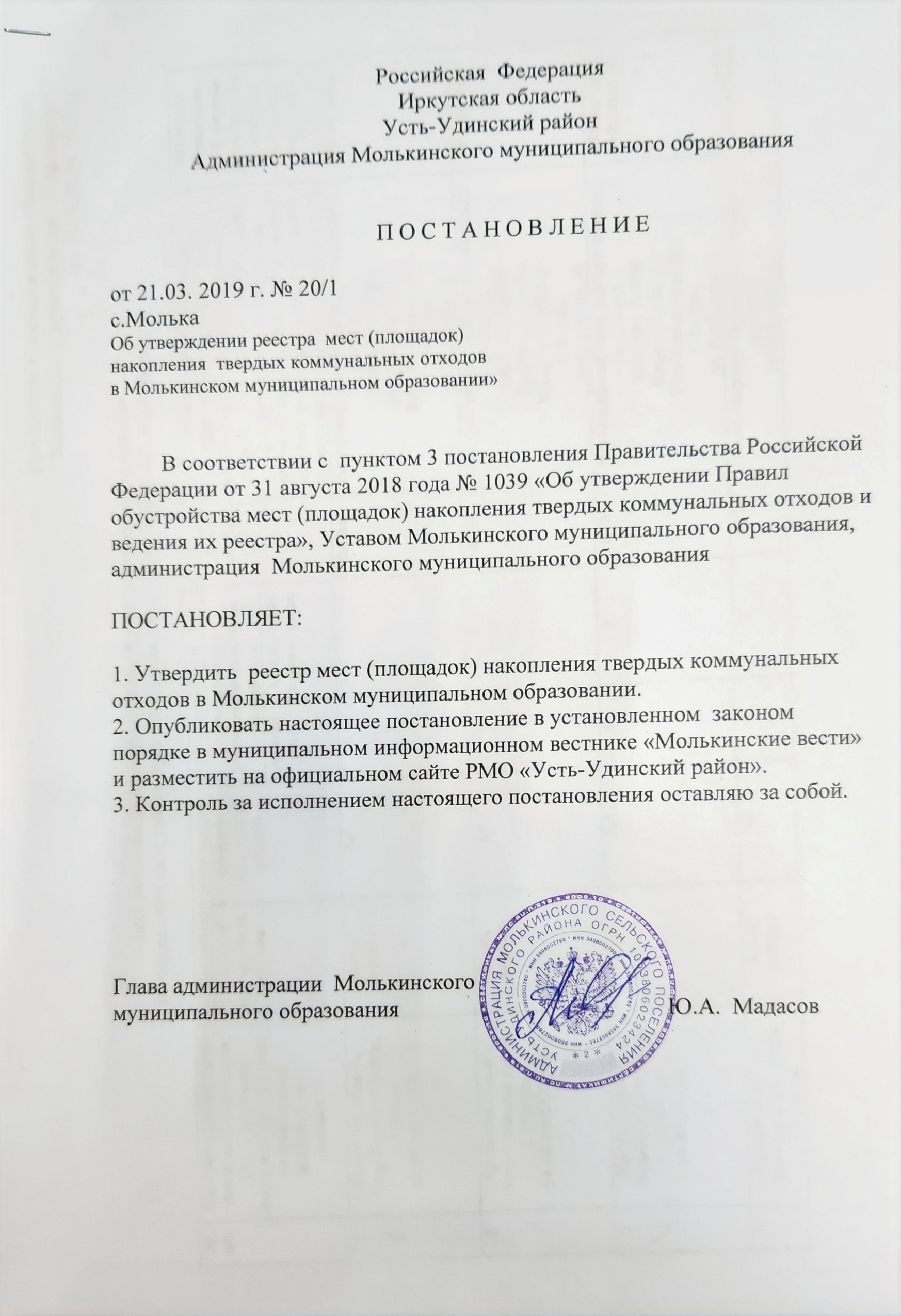 Приложение к постановлению администрацииМолькинского муниципального образованияот 21.03.2019г. № 20/1Реестрмест (площадок) для накопления твердых коммунальных отходовна территории населенных пунктов Молькинского муниципального образования№п/пМестонахождение места (площадки) накопления ТКО с указанием почтового адреса и (или) географических координат мест (площадок)Технические характеристики места (площадки) накопления ТКОТехнические характеристики места (площадки) накопления ТКОТехнические характеристики места (площадки) накопления ТКОТехнические характеристики места (площадки) накопления ТКОТехнические характеристики места (площадки) накопления ТКОСобственник места (площадки) накопления ТКО (для ЮЛ – полное наименование и ИНН, адрес фактического нахождения; для ИП – ФИО, ИНН, адрес регистрации по месту жительства, почтовый адрес; для ФЛ – ФИО, номер и дата выдачи паспорта, адрес регистрации по месту жительства, контактные данные)Источники образования ТКО, которые складируются в месте (на площадке) накопления ТКО№п/пМестонахождение места (площадки) накопления ТКО с указанием почтового адреса и (или) географических координат мест (площадок)Сведения об используемом покрытииПлощадь земельного участкаКоличество мест (площадок) и количество контейнеровКоличество мест (площадок) и количество контейнеровОбъем контейнераСобственник места (площадки) накопления ТКО (для ЮЛ – полное наименование и ИНН, адрес фактического нахождения; для ИП – ФИО, ИНН, адрес регистрации по месту жительства, почтовый адрес; для ФЛ – ФИО, номер и дата выдачи паспорта, адрес регистрации по месту жительства, контактные данные)Источники образования ТКО, которые складируются в месте (на площадке) накопления ТКО№п/пМестонахождение места (площадки) накопления ТКО с указанием почтового адреса и (или) географических координат мест (площадок)Сведения об используемом покрытииПлощадь земельного участкаразмещенныхпланируемых к размещениюОбъем контейнераСобственник места (площадки) накопления ТКО (для ЮЛ – полное наименование и ИНН, адрес фактического нахождения; для ИП – ФИО, ИНН, адрес регистрации по месту жительства, почтовый адрес; для ФЛ – ФИО, номер и дата выдачи паспорта, адрес регистрации по месту жительства, контактные данные)Источники образования ТКО, которые складируются в месте (на площадке) накопления ТКО1Иркутская область,       Усть-Удинский район,                         с. Молька,                            ул. 60 лет СССР, 1-1Бетон, асфальт3м2030,75м3Администрация Молькинского сельского поселенияИНН 3806002760Иркутская область,Усть-Удинский район,с. Молька, ул. Радищева, 25Жилые дома2Иркутская область,       Усть-Удинский район,                         с. Молька,                            ул. 60 лет СССР, 11-2Бетон, асфальт3м2030,75м3Администрация Молькинского сельского поселенияИНН 3806002760Иркутская область,Усть-Удинский район,с. Молька, ул. Радищева, 25Жилые дома3Иркутская область,       Усть-Удинский район,                         с. Молька,                            ул. Амурская, 17Бетон, асфальт3м2030,75м3Администрация Молькинского сельского поселенияИНН 3806002760Иркутская область,Усть-Удинский район,с. Молька, ул. Радищева, 25Жилые дома, ИП магазин4Иркутская область,       Усть-Удинский район,                         с. Молька,                            ул. Амурская, 25Бетон, асфальт3м2030,75м3Администрация Молькинского сельского поселенияИНН 3806002760Иркутская область,Усть-Удинский район,с. Молька, ул. Радищева, 25Жилые дома5Иркутская область,       Усть-Удинский район,                         с. Молька,                            ул. Амурская 33аБетон, асфальт3м2030,75м3Администрация Молькинского сельского поселенияИНН 3806002760Иркутская область,Усть-Удинский район,с. Молька, ул. Радищева, 25Жилые дома, магазин6Иркутская область,       Усть-Удинский район,                         с. Молька,                            ул. Ангарская, 26Бетон, асфальт3м2030,75м3Администрация Молькинского сельского поселенияИНН 3806002760Иркутская область,Усть-Удинский район,с. Молька, ул. Радищева, 25Жилые дома7Иркутская область,       Усть-Удинский район,                         с. Молька,                            ул. Байкальская, 8Бетон, асфальт3м2030,75м3Администрация Молькинского сельского поселенияИНН 3806002760Иркутская область,Усть-Удинский район,с. Молька, ул. Радищева, 25Жилые дома8Иркутская область,       Усть-Удинский район,                         с. Молька,                            ул. Байкальская, 15Бетон, асфальт3м2030,75м3Администрация Молькинского сельского поселенияИНН 3806002760Иркутская область,Усть-Удинский район,с. Молька, ул. Радищева, 25Жилые дома9Иркутская область,       Усть-Удинский район,                         с. Молька,                            ул. Байкальская, 39-2Бетон, асфальт3м2030,75м3Администрация Молькинского сельского поселенияИНН 3806002760Иркутская область,Усть-Удинский район,с. Молька, ул. Радищева, 25Жилые дома10Иркутская область,       Усть-Удинский район,                         с. Молька,                            ул. Курская, 7Бетон, асфальт3м2030,75м3Администрация Молькинского сельского поселенияИНН 3806002760Иркутская область,Усть-Удинский район,с. Молька, ул. Радищева, 25Жилые дома11Иркутская область,       Усть-Удинский район,                         с. Молька,                            ул. Мира, 12Бетон, асфальт3м2030,75м3Администрация Молькинского сельского поселенияИНН 3806002760Иркутская область,Усть-Удинский район,с. Молька, ул. Радищева, 25Жилые дома, амбулатория, 12Иркутская область,       Усть-Удинский район,                         с. Молька,                            ул. Мира, 14Бетон, асфальт3м2030,75м3Администрация Молькинского сельского поселенияИНН 3806002760Иркутская область,Усть-Удинский район,с. Молька, ул. Радищева, 25Жилые дома, детская площадка13Иркутская область,       Усть-Удинский район,                         с. Молька,                            ул. Мира, 26Бетон, асфальт3м2030,75м3Администрация Молькинского сельского поселенияИНН 3806002760Иркутская область,Усть-Удинский район,с. Молька, ул. Радищева, 25Жилые дома, ИП, почта, ДК «Ангара»14Иркутская область,       Усть-Удинский район,                         с. Молька,                            ул. Набережная, 4Бетон, асфальт3м2030,75м3Администрация Молькинского сельского поселенияИНН 3806002760Иркутская область,Усть-Удинский район,с. Молька, ул. Радищева, 25Жилые дома15Иркутская область,       Усть-Удинский район,                         с. Молька, ул. Набережная, 18Бетон, асфальт3м2030,75м3Администрация Молькинского сельского поселенияИНН 3806002760Иркутская область,Усть-Удинский район,с. Молька, ул. Радищева, 25Жилые дома16Иркутская область,       Усть-Удинский район,                         с. Молька, ул. Радищева, 1-1Бетон, асфальт3м2030,75м3Администрация Молькинского сельского поселенияИНН 3806002760Иркутская область,Усть-Удинский район,с. Молька, ул. Радищева, 25Жилые дома17Иркутская область,       Усть-Удинский район,                         с. Молька, ул. Радищева, 19-1Бетон, асфальт3м2030,75м3Администрация Молькинского сельского поселенияИНН 3806002760Иркутская область,Усть-Удинский район,с. Молька, ул. Радищева, 25Жилые дома18Иркутская область,       Усть-Удинский район,                         с. Молька, ул. Советская, 3Бетон, асфальт3м2030,75м3Администрация Молькинского сельского поселенияИНН 3806002760Иркутская область,Усть-Удинский район,с. Молька, ул. Радищева, 25Жилые дома, д/сад19Иркутская область,       Усть-Удинский район,                         с. Молька, ул. Трактовая, 4-2Бетон, асфальт3м2030,75м3Администрация Молькинского сельского поселенияИНН 3806002760Иркутская область,Усть-Удинский район,с. Молька, ул. Радищева, 25Жилые дома20Иркутская область,       Усть-Удинский район,                         с. Молька, ул. Чапаева, 6Бетон, асфальт3м2030,75м3Администрация Молькинского сельского поселенияИНН 3806002760Иркутская область,Усть-Удинский район,с. Молька, ул. Радищева, 25Жилые дома, 21Иркутская область,       Усть-Удинский район,                         с. Молька, ул. Школьная, 24Бетон, асфальт3м2030,75м3Администрация Молькинского сельского поселенияИНН 3806002760Иркутская область,Усть-Удинский район,с. Молька, ул. Радищева, 25Жилые дома, 22Иркутская область,       Усть-Удинский район,                         с. Молька, напротив дома ул. Школьная,12-2Бетон, асфальт3м2030,75м3Администрация Молькинского сельского поселенияИНН 3806002760Иркутская область,Усть-Удинский район,с. Молька, ул. Радищева, 25Жилые дома, 23Иркутская область,       Усть-Удинский район,                         с. Молька, напротив дома ул. Байкальская, 41-1Бетон, асфальт3м2030,75м3Администрация Молькинского сельского поселенияИНН 3806002760Иркутская область,Усть-Удинский район,с. Молька, ул. Радищева, 25Жилые дома, 24Иркутская область,       Усть-Удинский район,                         д. Податовская, ул. Новая, 1Бетон, асфальт3м2030,75м3Администрация Молькинского сельского поселенияИНН 3806002760Иркутская область,Усть-Удинский район,с. Молька, ул. Радищева, 25Жилые дома, 25Иркутская область,       Усть-Удинский район,                         д. Податовская, ул. Новая, 5-1Бетон, асфальт3м2030,75м3Администрация Молькинского сельского поселенияИНН 3806002760Иркутская область,Усть-Удинский район,с. Молька, ул. Радищева, 25Жилые дома, 26Иркутская область,       Усть-Удинский район,                         д. Податовская, ул. Новая, 9Бетон, асфальт3м2030,75м3Администрация Молькинского сельского поселенияИНН 3806002760Иркутская область,Усть-Удинский район,с. Молька, ул. Радищева, 25Жилые дома, РАЙПО магазин, детская площадка27Иркутская область,       Усть-Удинский район,                         д. Податовская, ул. Новая, 17Бетон, асфальт3м2030,75м3Администрация Молькинского сельского поселенияИНН 3806002760Иркутская область,Усть-Удинский район,с. Молька, ул. Радищева, 25Жилые дома, 28Иркутская область,       Усть-Удинский район,                         д. Податовская, ул. Трактовая, 2Бетон, асфальт3м2030,75м3Администрация Молькинского сельского поселенияИНН 3806002760Иркутская область,Усть-Удинский район,с. Молька, ул. Радищева, 25Жилые дома, 29Иркутская область,       Усть-Удинский район,                         д. Податовская, ул. Трактовая, 12Бетон, асфальт3м2030,75м3Администрация Молькинского сельского поселенияИНН 3806002760Иркутская область,Усть-Удинский район,с. Молька, ул. Радищева, 25Жилые дома, 30Иркутская область,       Усть-Удинский район,                         д. Податовская, ул. Трактовая, 28Бетон, асфальт3м2030,75м3Администрация Молькинского сельского поселенияИНН 3806002760Иркутская область,Усть-Удинский район,с. Молька, ул. Радищева, 25Жилые дома, ФАП31Иркутская область,       Усть-Удинский район,                         д. Податовская, ул. Трактовая, 38Бетон, асфальт3м2030,75м3Администрация Молькинского сельского поселенияИНН 3806002760Иркутская область,Усть-Удинский район,с. Молька, ул. Радищева, 25Жилые дома, 32Иркутская область,       Усть-Удинский район,                         д. Податовская, ул. Трактовая, 39аБетон, асфальт3м2030,75м3Администрация Молькинского сельского поселенияИНН 3806002760Иркутская область,Усть-Удинский район,с. Молька, ул. Радищева, 25Жилые дома, 33Иркутская область,       Усть-Удинский район,                         д. Податовская, ул. Трактовая, 44Бетон, асфальт3м2030,75м3Администрация Молькинского сельского поселенияИНН 3806002760Иркутская область,Усть-Удинский район,с. Молька, ул. Радищева, 25Жилые дома, 34Иркутская область,       Усть-Удинский район,                         д. Податовская, ул. Трактовая, 45Бетон, асфальт3м2030,75м3Администрация Молькинского сельского поселенияИНН 3806002760Иркутская область,Усть-Удинский район,с. Молька, ул. Радищева, 25Жилые дома, 35Иркутская область,       Усть-Удинский район,                         д. Податовская, напротив дома ул. Трактовая, 51Бетон, асфальт3м2030,75м3Администрация Молькинского сельского поселенияИНН 3806002760Иркутская область,Усть-Удинский район,с. Молька, ул. Радищева, 25Жилые дома, 36Иркутская область,       Усть-Удинский район,                         д. Податовская, ул. Трактовая, 59Бетон, асфальт3м2030,75м3Администрация Молькинского сельского поселенияИНН 3806002760Иркутская область,Усть-Удинский район,с. Молька, ул. Радищева, 25Жилые дома, 37Иркутская область,       Усть-Удинский район,                         д. Податовская, ул. Трактовая, 65Бетон, асфальт3м2030,75м3Администрация Молькинского сельского поселенияИНН 3806002760Иркутская область,Усть-Удинский район,с. Молька, ул. Радищева, 25Жилые дома, 38Иркутская область,       Усть-Удинский район,                         д. Лобагай, ул. Новая, 2-1Бетон, асфальт3м2030,75м3Администрация Молькинского сельского поселенияИНН 3806002760Иркутская область,Усть-Удинский район,с. Молька, ул. Радищева, 25Жилые дома, 39Иркутская область,       Усть-Удинский район,                         д. Лобагай, ул. Новая, 3Бетон, асфальт3м2030,75м3Администрация Молькинского сельского поселенияИНН 3806002760Иркутская область,Усть-Удинский район,с. Молька, ул. Радищева, 25Жилые дома, 40Иркутская область,       Усть-Удинский район,                         д. Лобагай, ул. Советская, 2-1Бетон, асфальт3м2030,75м3Администрация Молькинского сельского поселенияИНН 3806002760Иркутская область,Усть-Удинский район,с. Молька, ул. Радищева, 25Жилые дома, 41Иркутская область,       Усть-Удинский район,                         д. Лобагай, ул. Советская, 12-1Бетон, асфальт3м2030,75м3Администрация Молькинского сельского поселенияИНН 3806002760Иркутская область,Усть-Удинский район,с. Молька, ул. Радищева, 25Жилые дома, магазин42Иркутская область,       Усть-Удинский район,                         д. Лобагай, ул. Советская, 18Бетон, асфальт3м2030,75м3Администрация Молькинского сельского поселенияИНН 3806002760Иркутская область,Усть-Удинский район,с. Молька, ул. Радищева, 25Жилые дома, 43Иркутская область,       Усть-Удинский район,                         д. Лобагай, ул. Советская, 25Бетон, асфальт3м2030,75м3Администрация Молькинского сельского поселенияИНН 3806002760Иркутская область,Усть-Удинский район,с. Молька, ул. Радищева, 25Жилые дома, 44Иркутская область,       Усть-Удинский район,                         д. Лобагай, ул. Советская, 34Бетон, асфальт3м2030,75м3Администрация Молькинского сельского поселенияИНН 3806002760Иркутская область,Усть-Удинский район,с. Молька, ул. Радищева, 25Жилые дома, 45Иркутская область,       Усть-Удинский район,                         д. Лобагай, ул. Советская, 43Бетон, асфальт3м2030,75м3Администрация Молькинского сельского поселенияИНН 3806002760Иркутская область,Усть-Удинский район,с. Молька, ул. Радищева, 25Жилые дома, РАЙПО магазин, ФАП 46Иркутская область,       Усть-Удинский район,                         д. Лобагай, ул. Советская, 57Бетон, асфальт3м2030,75м3Администрация Молькинского сельского поселенияИНН 3806002760Иркутская область,Усть-Удинский район,с. Молька, ул. Радищева, 25Жилые дома, 47Иркутская область,       Усть-Удинский район,                         д. Лобагай, ул. Советская, 80Бетон, асфальт3м2030,75м3Администрация Молькинского сельского поселенияИНН 3806002760Иркутская область,Усть-Удинский район,с. Молька, ул. Радищева, 25Жилые дома, 48Иркутская область,       Усть-Удинский район,                         д. Лобагай, ул. Трактовая, 1-1Бетон, асфальт3м2030,75м3Администрация Молькинского сельского поселенияИНН 3806002760Иркутская область,Усть-Удинский район,с. Молька, ул. Радищева, 25Жилые дома, 49Иркутская область,       Усть-Удинский район,                         д. Лобагай, ул. Трактовая, 5Бетон, асфальт3м2030,75м3Администрация Молькинского сельского поселенияИНН 3806002760Иркутская область,Усть-Удинский район,с. Молька, ул. Радищева, 25Жилые дома, 50Иркутская область,       Усть-Удинский район,                         д. Лобагай, ул. Трактовая, 19-2Бетон, асфальт3м2030,75м3Администрация Молькинского сельского поселенияИНН 3806002760Иркутская область,Усть-Удинский район,с. Молька, ул. Радищева, 25Жилые дома, 51Иркутская область,       Усть-Удинский район,                         д. Лобагай, ул. Трактовая, 27-2Бетон, асфальт3м2030,75м3Администрация Молькинского сельского поселенияИНН 3806002760Иркутская область,Усть-Удинский район,с. Молька, ул. Радищева, 25Жилые дома, 52Иркутская область,       Усть-Удинский район,                         д. Халюты, ул. Карла Маркса, 1Бетон, асфальт3м2030,75м3Администрация Молькинского сельского поселенияИНН 3806002760Иркутская область,Усть-Удинский район,с. Молька, ул. Радищева, 25Жилые дома, 53Иркутская область,       Усть-Удинский район,                         д. Халюты, ул. Ленина, 5Бетон, асфальт3м2030,75м3Администрация Молькинского сельского поселенияИНН 3806002760Иркутская область,Усть-Удинский район,с. Молька, ул. Радищева, 25Жилые дома, 54Иркутская область,       Усть-Удинский район,                         д. Халюты, ул. Набережная, 1Бетон, асфальт3м2030,75м3Администрация Молькинского сельского поселенияИНН 3806002760Иркутская область,Усть-Удинский район,с. Молька, ул. Радищева, 25Жилые дома, 55Иркутская область,       Усть-Удинский район,                         д. Халюты, ул. Набережная, 13Бетон, асфальт3м2030,75м3Администрация Молькинского сельского поселенияИНН 3806002760Иркутская область,Усть-Удинский район,с. Молька, ул. Радищева, 25Жилые дома, 56Иркутская область,       Усть-Удинский район,                         д. Халюты, ул. Советская, 6Бетон, асфальт3м2030,75м3Администрация Молькинского сельского поселенияИНН 3806002760Иркутская область,Усть-Удинский район,с. Молька, ул. Радищева, 25Жилые дома, 57Иркутская область,       Усть-Удинский район,                         д. Халюты, ул. Таежная, 1Бетон, асфальт3м2030,75м3Администрация Молькинского сельского поселенияИНН 3806002760Иркутская область,Усть-Удинский район,с. Молька, ул. Радищева, 25Жилые дома, 58Иркутская область,       Усть-Удинский район,                         д. Халюты, ул. Таежная, 5Бетон, асфальт3м2030,75м3Администрация Молькинского сельского поселенияИНН 3806002760Иркутская область,Усть-Удинский район,с. Молька, ул. Радищева, 25Жилые дома, 59Иркутская область,       Усть-Удинский район,                         д. Халюты, ул. Таежная, 11Бетон, асфальт3м2030,75м3Администрация Молькинского сельского поселенияИНН 3806002760Иркутская область,Усть-Удинский район,с. Молька, ул. Радищева, 25Жилые дома, 60Иркутская область,       Усть-Удинский район,                         д. Халюты, ул. Центральная, 3АБетон, асфальт3м2030,75м3Администрация Молькинского сельского поселенияИНН 3806002760Иркутская область,Усть-Удинский район,с. Молька, ул. Радищева, 25Жилые дома, Халютский сельский клуб61Иркутская область,       Усть-Удинский район,                         д. Халюты, ул. Школьная, 3Бетон, асфальт3м2030,75м3Администрация Молькинского сельского поселенияИНН 3806002760Иркутская область,Усть-Удинский район,с. Молька, ул. Радищева, 25Жилые дома, школа62Иркутская область,       Усть-Удинский район,                         д. Халюты, ул. Школьная, 11Бетон, асфальт3м2030,75м3Администрация Молькинского сельского поселенияИНН 3806002760Иркутская область,Усть-Удинский район,с. Молька, ул. Радищева, 25Жилые дома, 63Иркутская область,       Усть-Удинский район,                         д. Ясачная Хайрюзовка, ул. Горная, 1-2Бетон, асфальт3м2030,75м3Администрация Молькинского сельского поселенияИНН 3806002760Иркутская область,Усть-Удинский район,с. Молька, ул. Радищева, 25Жилые дома, 64Иркутская область,       Усть-Удинский район,                         д. Ясачная Хайрюзовка, ул. Горная, 7Бетон, асфальт3м2030,75м3Администрация Молькинского сельского поселенияИНН 3806002760Иркутская область,Усть-Удинский район,с. Молька, ул. Радищева, 25Жилые дома, 65Иркутская область,       Усть-Удинский район,                         д. Ясачная Хайрюзовка, ул. Центральная, 8Бетон, асфальт3м2030,75м3Администрация Молькинского сельского поселенияИНН 3806002760Иркутская область,Усть-Удинский район,с. Молька, ул. Радищева, 25Жилые дома, магазин66Иркутская область,       Усть-Удинский район,                         д. Ясачная Хайрюзовка, ул. Центральная, 21Бетон, асфальт3м2030,75м3Администрация Молькинского сельского поселенияИНН 3806002760Иркутская область,Усть-Удинский район,с. Молька, ул. Радищева, 25Жилые дома, 